Анкета семейной парыМорозюк Игорь ВикторовичМорозюк Елена Александровна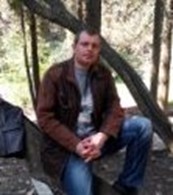 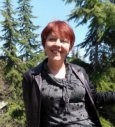 Гражданство: Украина (Луганск).Семейное положение: в официальном браке 22 годаВозраст: женщина 42 года, мужчина 42 годаОбразование:         Муж. Среднее- специальное (электромеханик).Жен. среднее специальное (технолог).Дополнительно: Медицинская книжка.Опыт работы:Жена2007г.Крым- работала в частном отеле: администратор, горничная, официантка.Семейная параС2012г.-2015 Саки работала помощницей по хозяйству в семье Крым (стирка, глажка, уборка, помощь на кухне, личные поручения, уход за цветами и т.д.) по 2015 сентябрь.Муж. 2012-2015 г.  работал в Семье Крым г. Саки (стрижка газонов, техническая часть дома, уход за виноградом, мелкий ремонт, сантехника, электрика и т.д.) Дом в г. Саки S 300 кв./ м., 20 соток участок.Личные качества: честные, отзывчивые, стресс устойчивые, трудолюбивые)